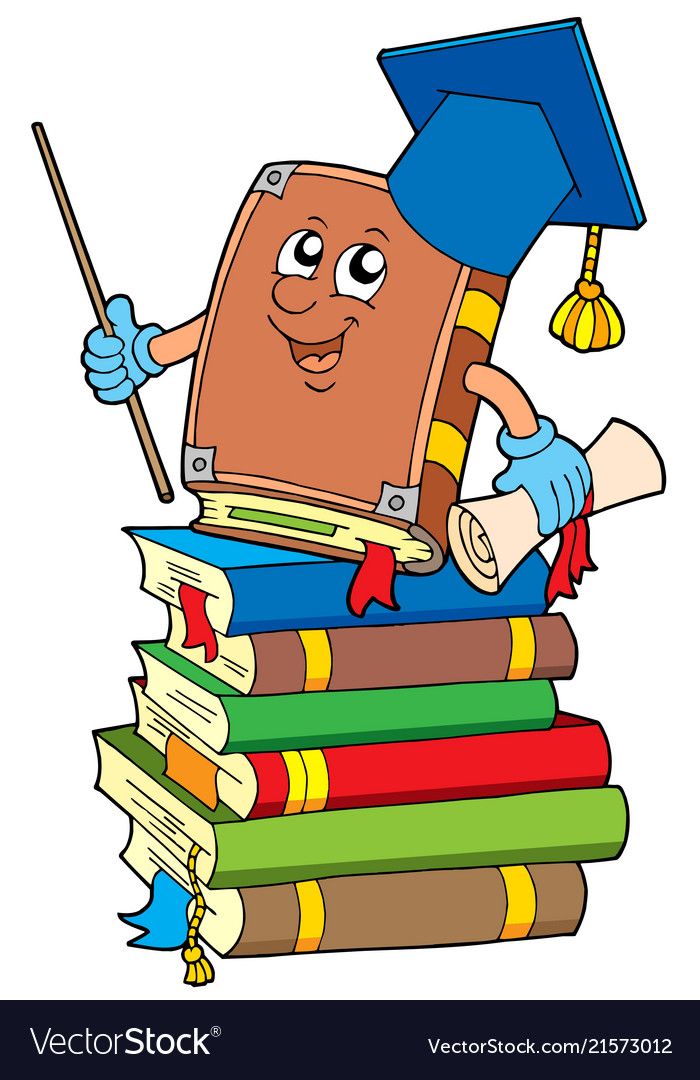  Анализ  воспитательной  работыМБОУ Нижнеозернинская СОШза 2022-2023 учебный год Цель анализа: определение качества воспитательной работы и степени реализации программы  и плана воспитательной работы МБОУ Нижнеозернинская СОШ  за 2022/23 учебный год.Анализ воспитательной работы школы состоит из пяти частей:Краткая характеристика воспитательной работы школы.Кадровый состав воспитательной службы школы.Методическая деятельность по воспитательной работе.Степень реализации плана воспитательной работы.Качество воспитательной работы (анализ результатов работы школы по воспитанию, социализации и саморазвитию школьников; анализ состояния совместной деятельности детей и взрослых в школе).1. Краткая характеристика воспитательной работы школыВоспитательная работа в школе в 2022/2023 учебном году организовывалась в соответствии со следующими нормативными документами: Федеральным законом № 304-ФЗ от 31 июля 2020 г.  «О внесении изменений в Федеральный закон «Об образовании в Российской Федерации» по вопросам воспитания обучающихся»Письмом Министерства просвещения Российской Федерации от 04.08.2020 №ДГ-1249/06 «О внедрении примерной программы воспитания» Распоряжением Правительства Российской Федерации от 12.11.2020 №2945-Р «Об утверждении плана мероприятий по реализации в 2021-2025 годах Стратегии развития воспитания в Российской Федерации на период до 2025 года» Приказом Министерства просвещения Российской Федерации от 11.12.2020 №712 «О внесении изменений в некоторые федеральные государственные образовательныестандарты общего образования по вопросам воспитания обучающихся»Программой воспитания МБОУ  Нижнеозернинская СОШ на 2022 – 2027 годы и Календарным планом воспитательной работы школы на 2022/2023 учебный год.  На основании рабочей программы воспитания школы классные руководители, педагог-психолог разрабатывали свои рабочие документы. Воспитательная работа школы велась в рамках методической темы школы: «Управление профессионально - личностным ростом педагога как одно из основных условий обеспечения качества образования в условиях реализации ФГОС». Контроль проходил в соответствии с планом внутришкольного контроля на 2022/23 учебный год.Цель воспитательной работы школы в 2022/23 учебном году: создание условий для личностного развития школьников, проявляющееся:в усвоении ими знаний основных норм, которые общество выработало на основе этих ценностей (то есть в усвоении ими социально значимых знаний);в развитии их позитивных отношений к этим общественным ценностям (то есть в развитии их социально значимых отношений);в приобретении ими соответствующего этим ценностям опыта поведения, опыта применения сформированных знаний и отношений на практике (то есть в приобретении ими опыта осуществления социально значимых дел).Для достижения цели школа ставила перед собой следующие задачи:реализовывать воспитательные возможности традиционных общешкольных дел;реализовывать потенциал классного руководства в воспитании школьников, поддерживать активное участие классных коллективов в жизни школы;реализовывать воспитательные возможности внеурочной деятельности и дополнительного образования через вовлечение школьников в кружки, секции, клубы и т. п.;реализовывать воспитательный потенциал школьных уроков через использование на уроках интерактивных форм организации деятельности обучающихся;активизировать работу ученического самоуправления на уровне школы и классных коллективов;организовывать профориентационную работу со школьниками на уровнях основного и среднего общего образования;организовать работу с семьями школьников, их родителями или законными представителями для совместного решения проблем личностного развития обучающихся.Процесс воспитания в образовательной организации основывался на следующих принципах взаимодействия педагогов и школьников:неукоснительное соблюдение законности и прав семьи и ребенка, соблюдения конфиденциальности информации о ребенке и семье, приоритета безопасности ребенка при нахождении в образовательной организации;ориентир на создание в образовательной организации психологически комфортной среды для каждого ребенка и взрослого, без которой невозможно конструктивное взаимодействие школьников и педагогов;реализация процесса воспитания главным образом через создание в школе детско-взрослых общностей, которые бы объединяли детей и педагогов яркими и содержательными событиями, общими позитивными эмоциями и доверительными отношениями друг к другу;организация основных совместных дел школьников и педагогов как предмета совместной заботы и взрослых, и детей;системность, целесообразность и не шаблонность воспитания как условия его эффективности.В основе воспитательной системы школы лежит совместная творческая деятельность детей и взрослых по направлениям программ духовно-нравственного развития, воспитания и социализации школьников:гражданско-патриотическое;духовно-нравственное;социокультурное;правовое и культура безопасности;экологическое;интеллектуальное;здоровьесберегающее;трудовое;воспитание семейных ценностей;коммуникативное.Практическая реализация целей и задач воспитания будет осуществляться в рамках 11 инвариантных  и  5  вариативных модулей. Инвариантные модули: урочная деятельность, внеурочная деятельность, классное руководство, ключевые общешкольные дела, внешкольные мероприятия, организация предметно-пространственной среды, взаимодействие с родителями, самоуправление, профилактика и безопасность, социальное партнёрство, профориентация. Вариативные модули: детские общественные объединения, школьный театр, школьный спортивный клуб, волонтёрство, школьный медиацентр. Модули школьный театр, школьный медиацентр  включены и  находятся в стадии апробации в 2022-2023 учебном году.2. Кадровый состав воспитательной службы школы      Все классные руководители прошли обучение по программе повышения квалификации по программе «Организация работы классного руководителя в образовательной организации» в объеме 250 часов, а также прошли курсы повышения квалификации:Совещания с классными руководителями                     Семинары классных руководителей (ШМО) Педагогические советы по воспитательной работеВыводы:Штат воспитательной службы сформирован в необходимом объеме. План работы ШМО классных руководителей реализован на 100 процентов. Необходимо внести в план работы ШМО классных руководителей мероприятия по организации воспитательной работы в 2023/24 учебном году в соответствии с рабочей программой воспитания.В 2022/23 году проведены все запланированные педагогические советы по воспитательной работе.Рекомендации:Составить перспективный план повышения квалификации педагогов воспитательной службы школы.Организовать методическую поддержку педагогам при аттестации в 2023/24 учебном году.Организовать методическую поддержку классным руководителям по составлению календарных планов воспитательной работы с классами в соответствии с требованиями рабочей программы воспитания и с учетом календарного плана воспитательной работы школы.      3.Методическая деятельность по воспитательной работе(методические/педагогические чтения, методические семинары, мастер-классы, конференции, круглые столы и т. д.)В соответствии с планом методической работы по направлению воспитательной деятельности школы педагоги школы приняли участие в мероприятиях различных уровней.Выводы:1. Тематика вебинаров была связана с деятельностью заместителя директора , педагога-психолога  и классных руководителей.Рекомендации: рассмотреть вопрос участия классных руководителей в конференциях и мастер-классах по вопросам организации воспитательной работы в соответствии с рабочей программой воспитания, формирования творческой активности обучающихся, построению системы активного взаимодействия с родителями обучающихся.4.Степень реализации плана воспитательной работы.       Реализация программы воспитания проводилась по направлениям (модулям программы воспитания) и выполнению календарного плана воспитательной работы МБОУ Нипжнеозернирнсекая   СОШ  2022-2023 учебный год.Модуль «Ключесвые общешкольные дела»         Ключевые школьные дела – это главные традиционные общешкольные дела, в которых принимает участие большая часть школьников и которые обязательно планируются, готовятся, проводятся и анализируются совестно педагогами и детьми.С       Все церемонии награждения школьников за активное участие в жизни школы, победу в конкурсах, соревнованиях, олимпиадах, проводятся на еженедельной общешкольной линейке «Поднятия флага РФ», что приобретает  торжественность и повышает  мотивацию у учащихся в участии  различного рода мероприятиях.     Вывод: Запланированная работа в течение года выполнена. Все мероприятия в соответствии с календарными праздными и памятными днями проведены.Модуль «Классное руководство и наставничество»Осуществляя работу с классом, классный руководитель организует работу с коллективом класса, индивидуальную работу с обучающимися класса, работу с учителями, преподающими в данном классе, работу с родителями обучающихся или их законными представителями. В школе работают 11 классных руководителя в 11 классных коллективах. Руководитель ШМОШарипова С. Ф.., учитель начальных классов.Составлены планы ВР во всех классах за 2022/2023 учебный год. Планы воспитательной работы классных руководителей соответствуют воспитательным целям и задачам школы. Структура планов воспитательной работы едина, соответствует требованиям, организация воспитательной работы в классе строится на основе анализа. Классные руководители уделяют внимание воспитанию гражданственности, формированию здорового образа жизни, профориентации, индивидуальной работе с учащимися, работе с семьёй,  оформлены социальные паспорта класса, на основании которых был составлен социальный паспорт школы, утвержден список учащихся для занятий внеурочной деятельностью и дополнительным образованием.Во всех с 1 по 11 класс есть своя система самоуправления – актив класса, в который входят: староста и его заместитель, министерства: - спорта (физорг), учебный, культуры, труда, образования.Классными руководителями проводилась работа с учителями-предметниками по вопросу успеваемости учащихся, родителям неуспевающих и слабоуспевающих учащихся направлены уведомления по успеваемости детей, с выпиской оценок. Проводилась индивидуальная работа по повышению успеваемости учащихся. Перед каникулами проводился инструктаж с учащимися по ПБ, ПДД.Формы наставничества, реализуемые в школе Модель наставничества «учитель – ученик», «ученик -  ученик», «учитель – учитель»:- проектная деятельность (1-11 классы);- работа наставников с обучающимися, состоящими на учёте в ПДН;- проведение коллективных творческих дел-работа совета у ч а щ и х с я школы,- методическая помощь.      Вывод:    Анализируя деятельность классных руководителей можно сделать вывод, что классные руководители ведут работу по всем направлениям деятельности, индивидуально работают с детьми, требующими особого педагогического внимания, практически все они вовлечены во внеурочную деятельность. Так как за каждым классом закреплен кабинет, в котором обязательно наличие классных уголков, где располагается вся необходимая информация для учащихся.  Рекомендации:1. Классным руководителям уделять больше внимания различным видам интеллектуальной деятельности, занимательным предметным играм, которые помогли бы вызвать интерес к учебе.2. Классным руководителям активизировать творческую деятельность учащихся.3. Администрации своевременно направлять, отслеживать, стимулировать работу классных руководителей по использованию различных методов диагностики уровня воспитанности учащихся, коррекции в связи с полученными результатами своей воспитательной деятельности в этом направлении.                             Модуль «Курсы внеурочной деятельности и дополнительного образования»Внеурочная деятельность в МБОУ Нижнеозернинская  СОШ в 1-11 классах  реализуется в рамках годового воспитательного плана работы  по пяти направлениям внеурочной работы: духовно-нравственное, спортивно-оздоровительное, социальное, общеинтеллектуальное, общекультурное. Содержание внеурочной деятельности складывалось из пожеланий родителей и детей (выявление запросов родителей и интересов детей). Для этого были проведены родительские собрания, на котором проведено знакомство с примерным учебным планом школы, где включена внеурочная деятельность учащихся.Составлено расписание внеурочной деятельности обучающихся 1-11 классов. Режим проведения внеурочной деятельности: с понедельника по пятницу.Занятость учащихся школы во внеурочной деятельности составляет 100% .Внеурочная деятельность осуществляется во второй половине дня. Для ее организации используются различные формы: экскурсии, игры, соревнования, конкурсы, проектные и поисковые исследования и т. д.Расписание занятий составлено в соответствии с рекомендациями, в которых между основными занятиями и занятиями внеурочной деятельности предусмотрена динамическая пауза. Расписание составлено так, чтобы занятия двигательной активности чередовались с занятиями других видов деятельности.Каждым учителем ведется журнал внеурочной деятельности по своему направлению, где своевременно записываются все занятия, согласно календарно-тематическому планированию, фиксируется учет посещаемости учащихся. Воспитание на занятиях школьных курсов внеурочной деятельности осуществляется        преимущественно через:вовлечение школьников в интересную и полезную для них деятельность, которая предоставит им возможность самореализоваться в ней, приобрести социально значимые знания, развить в себе важные для своего личностного развития социально значимые отношения, получить опыт участия в социально значимых делах;формирование в объединениях дополнительного образования, секциях, клубах, и т.п. детско-взрослых общностей, которые могли бы объединять детей и педагогов общими позитивными эмоциями и доверительными отношениями друг к другу;создание в детских объединениях традиций, задающих их членам определенные социально значимые формы поведения;поддержку в детских объединениях школьников с ярко выраженной лидерской позицией и установкой на сохранение и поддержание накопленных социально значимых традиций;поощрение педагогами детских инициатив и детского самоуправления.      Выводы:занятость учащихся во внеурочной деятельности – начальная школа - 100%, 5-11 классы – 100 %;расписание занятий соответствует требованиям;внеурочная деятельность охватывает все шесть направлений;доминирующими направлениями выступают – духовно-нравственное, и общекультурное;занятия проходят в живой интересной для детей форме;Рекомендации:продолжить работу по формированию УУД средствами внеурочной деятельности;изучать интересы учащихся и родителей, работать над разработкой новых программ внеурочной деятельности, с целью удовлетворения запросов участников образовательного процесса.отметить активную и творческую работу учителей по организации внеурочной деятельности.Реализация воспитательного потенциала курсов внеурочной деятельности и дополнительного образования происходила в рамках следующих выбранных школьниками видов деятельности: Вывод: Все учащиеся были вовлечены во внеурочную деятельность и дополнительное образование. Рекомендации: Разнообразить направления по внеурочной деятельности и дополнительному образованию.Модуль «Школьный урок»     Воспитательный потенциал урока реализуется в школе через превращение знаний в объекты эмоционального переживания; организацию работы с воспитывающей информацией; привлечение внимания к нравственным проблемам, связанным с открытиями и изобретениями. В рамках урока реализуются необычные формы проведения, кроме уроков – деловых игр, граничащие с игрой: - урок - квест, все станции которого связаны единой темой, в основе работы станции лежат задания, выполняя которые учащиеся получают баллы, в зависимости от качества выполнения заданий. Основные методы обучения на данных уроках частично-поисковый и исследовательский, цель таких уроков - открытие нового знания на основе материала, выходящего за рамки школьной программы. В школе реализация педагогами воспитательного потенциала урока в течение полугодия осуществлялась через следующие методы, приемы и формы работы:Выводы:1. На уроках соблюдаются требования СанПин в целях сохранения здоровья учеников. 2. Уроки соответствуют требованиям ФГОС: - ориентированы на стандарты нового поколения - развитие УУД: учащиеся самостоятельно составляют план, оценивают результат своей работы, извлекают информацию из различных источников, анализируют, классифицируют, сравнивают, - применение современных технологий: ИКТ, исследовательской, проектной. 3. Учителя школы используют вариативные формы организации взаимодействия между учениками: интеллектуальные соревнования, мозговой штурм, викторины, игры и т.д. 4. Все педагоги школы следят за внешним видом обучающихся, обучают правилам этикета.  5. Содержание урока развивает самостоятельность, познавательную активность, с помощью созданий ситуаций для применения собственного жизненного опыта школьников. 6. Учебная и воспитательная деятельности в рамках урока соответствует учёту индивидуальных особенностей, 7. Воспитательная цель урока у 100% педагогов в рамках урока реализуется через формирование навыков, убеждений, чувств.Модуль «Самоуправление»         Поддержка детского самоуправления в школе помогает педагогам воспитывать в детях инициативность, самостоятельность, ответственность, трудолюбие, чувство собственного достоинства, а школьникам – предоставляет широкие возможности для самовыражения и самореализации. Поскольку учащимся младших и подростковых классов не всегда удается самостоятельно организовать свою деятельность, детское самоуправление иногда и на время может трансформироваться (посредством введения функции педагога-куратора) в детско-взрослое самоуправление. Детское самоуправление в школе осуществляется следующим образом: Главным законодательным и высшим органом ученического самоуправления в школе является общее собрание учащихся, которое проводится не реже одного раза в течение учебного года.Исполнительным органом ученического самоуправления является Совет школьников, призванный активно содействовать становлению сплоченного коллектива как действенного средства воспитания учащихся, формированию каждого из них сознательного и ответственного отношения к своим правам и обязанностям.В Совет школьников входят представители от каждого класса.Заседания Совета школьников  проводятся не реже одного раза в месяц.Президент  ученического коллектива избирается тайным голосованием учащихся                      5-11 классов и является председателем Совета школьников.Совет школьников  издает законы, принимает решения и следит за их исполнением. Протокол ведет секретарь Совета школьников.В соответствии с основным содержанием учебно-воспитательной деятельности  школы Совета школьников  руководит работой министерств: В течение 2022-2023 учебного года :- проведено 6 заседаний совета старшеклассников;- 5 сборов председателей 5-11 классов;- 6 сборов министерства печати 5 -11 классов;-обсуждение планов работы по реализации календарного тематического планирования.В октябре в школе состоялись выборы Президента школы. ШУС проведена следующая работа: 1. Проводили рейды по проверке внешнего вида учащихся. 2. Министерсво печати занималось освещением мероприятий в ВКонтакте на школьной странице ко всем праздникам. 3. Приняли участие в подготовке всех основных мероприятий, согласно Плану. 4. Приняли участие в акции «Голубая лента», «Час Земли», Акция «Дарите книги с любовью» и т.д. 5. Проводили общешкольное отчетное собрание учащихся: отчеты членов школьного ученического самоуправления о проделанной работе.Также участники ученического самоуправления активно участвуют в акциях РДДМ.         Члены ученического самоуправления входят в состав школьной службы примирения. На заседаниях ШСП члены ученического самоуправления решают конфликты, которые образовались между учениками или учителем и учеником. (2 конфликта) Также в их обязанности входит помощь в работе с нарушителями дисциплины и учащимися, пропускающие уроки, с которыми проводятся индивидуальные беседы. (4 беседы)             Вывод: работу школьного ученического самоуправления за истекший год можно признать удовлетворительной.       Рекомендации:    1. Необходимо активизировать работу всех отделов, особенно информационного через более тесное сотрудничество с классными коллективами.    2. Сделать жизнь в классе открытой, и через информационные листы класса, 1 раз в месяц освещать свои мероприятия.    3. Воспитывать самостоятельность и инициативность у учащихся, привлекать большее их число для активного участия в самоуправлении.   4. Классным руководителям активизировать работу классных ученических самоуправлений. Модуль «Детские общественные объединения»      Активно в школе работают  детские общественные  организации:  пионерская организация «Юность» (5-7 классы), а так же органы ученического самоуправления. Все классные коллективы объединены в общешкольную Республику «Дети будущего», президентом которой была Миронова Арина, 9 класс.             Наиболее эффективно организована работа в среднем звене. Старшее звено много времени уделяет предстоящим экзаменам. Учащиеся 5-7 классов под руководством старшей вожатой Мироновой Л. А. проводили активную работу по следующим направлениям: тимуровская работа с подшефными, мероприятия досуговой и творческой направленности. Пионерская организация школы принимала участие в районных и областных мероприятиях.Со 2 полугодия школа продолжила свою работу по направлениям РДШ, но уже РДДМ.    В результате чего решались следующие  задачи содержательной, организационной, информационной и личностно ориентированной направленности:организация мероприятий по направлению деятельности РДДМорганизация и проведение всероссийских Дней единых действий;организация участия участников РДДМ  мероприятиях местных и региональных отделений, а также во всероссийских проектах и мероприятиях.      Вывод: работу детских общественных организаций за истекший год можно признать удовлетворительной.       Рекомендации:    1. Необходимо активизировать работу всех отделов, особенно информационного через более тесное сотрудничество с классными коллективами.    2. Воспитывать самостоятельность и инициативность у учащихся, привлекать большее их число для активного участия в объединениях. Модуль «Волонтёрство»Для осуществления волонтерского движения в школе создан  волонтерский отряд «Импульс». В отряд входят учащиеся средних классов, 10 человек. Руководитель Миронова Л. А.Волонтёрство – это участие школьников в общественно-полезных делах, деятельности на благо конкретных людей и социального окружения в целом. Волонтёры принимали участие в акциях, которые были организованы на уровне школы, села. Волонтёрство позволило школьникам проявить такие качества, как внимание, забота, уважение. В течении года волонтёры оказывали посильную помощь пожилым людям, проживающим в селе; принимали активное участие в совместной работе с учреждениями социальной сферы (детский сад) – в проведении культурно-просветительских и развлекательных мероприятий для детей;участвовали в организации праздников, торжественных мероприятий, встреч с гостями школы;Вывод: Работу отряда «Истоки» считать удовлетворительной.Рекомендации: 1.Привлечь большее число учащихся в отряд волонтёров.Расширить возможности отряда.Модуль «Экскурсии, экспедиции, походы»В 1-4 классах в нашей школе  реализуется за счет курса внеурочной деятельности «Мое Оренбуржье».   Курс «Моё Оренбуржье» тесно перекликается с современными требованиями жизни. Развитие в рамках изучения курса особая роль отводится краеведческому воспитанию подрастающего поколения. Содержание программы направлено на развитие у детей умения видеть и понимать красоту окружающего мира и в частности своего родного села и области.  А это умение, в свою очередь, способствует воспитанию культуры чувств, развитию художественно-эстетического вкуса, трудовой и творческой активности, воспитывает целеустремленность, усидчивость, чувство взаимопомощи, дает возможность творческой самореализации личности. В программе курса прописаны экскурсии по окрестностям села.По «Пушкинской карте» учащиеся 8-9 класса ездили в Илекский  музей.Вывод: Работу по этому модулю признать удовлетворительной.Рекомендации: Расширить  возможности выездных экскурсий по Пушкинской карте для учащихся.Модуль «Профориентация»         Работа профессиональной ориентации обучающихся является неотъемлемой частью системы учебной и воспитательной работы школы, в которой участвует весь её педагогический коллектив. Проводится во всех классах, строится с учетом индивидуальных особенностей детей и дифференцируется по возрастным периодам.С целью ранней профессиональной ориентацией учащиеся школы приняли участие в реализации регионального проекта «Успех каждого ребенка». В его рамках были организовано:       Вывод: намеченный план в данном направлении в основном был выполнен. В организации профориентационной деятельности с обучающимися использовались разнообразные формы внеклассной деятельности, современные педагогические технологии.     Рекомендации:1. Продолжить работу по профессиональной ориентации обучающихся в 2023/24 учебном году.2. Более тщательно планировать работу по организации сотрудничества школы с учреждениями дополнительного и профессионального образования, а также с предприятиями села.3. Привлекать родителей обучающихся для профориентационной работы.4. Классным руководителям разнообразить систему профориентационной работы.Модуль «Организация предметно-эстетической среды»Оформление выставок к мероприятиям, согласно плану воспитательной работы.Модуль «Работа с родителями»Работа с родителями или законными представителями школьников осуществляется для более эффективного достижения цели воспитания, которое обеспечивается согласованием позиций семьи и школы в данном вопросе. Работа с родителями или законными представителями школьников осуществляется в рамках следующих видов и форм деятельности На групповом уровне: общешкольный родительский комитет; общешкольные родительские собрания, происходящие в режиме обсуждения наиболее острых проблем обучения и воспитания школьников. На индивидуальном уровне: Онлайн-работа специалистов по запросу родителей для решения острых конфликтных ситуаций, участие родителей в педагогических консилиумах, собираемых в случае возникновения острых проблем, связанных с обучением и воспитанием конкретного ребенка; помощь со стороны родителей в подготовке и проведении общешкольных и внутриклассных мероприятий воспитательной направленности; индивидуальное консультирование с целью координации воспитательных усилий педагогов и родителей.       В 2022 / 2023 учебном году велась активная совместная работа с Советом родителей.  Совет работал согласно плану на 2022/2023 учебный год, каждую четверть были проведены заседания. На заседаниях рассматривались вопросы питания школьников, подводились итоги 2021/2022 учебного года и 2022/2023, вопросы антитеррористической безопасности, итоговая аттестация школьников 9-11 классов, ВПР, охват детей внеурочной деятельностью и дополнительным образованием, профилактические беседы с обучающимися, состоящими на различных видах учета.    На начало года проведена социальная паспортизация классов и составлен социальный паспорт школы. Проанализирован образовательный уровень родителей учащихся, создан банк данных учащихся, нуждающихся в социальной защите, опеке, составлены списки многодетных семей, опекаемых детей. Традиционными стали посещения опекунских семей и заполнение актов жилищных условий . В актах обследования, в картах персональных учета семьи содержится оценка условий воспитания, выводы и предложения по устранению выявленных недостатков, отражается, какая работа была проведена в семье, и какая помощь в воспитании ребенка была оказана. В школе было зарегистрировано 3 неблагополучных семьи. Проводятся регулярные обследования жилищно-бытовых условий. В этом году классными руководителями проведено 27 рейдов в семьи в рамках акции «Подросток», «Безопасное лето».    Вывод:  В рамках реализации модуля «Работа с родителями» необходимо обратить внимание на решение следующих задач в 2023/2024 учебном году:1.	Продолжить работу Совета родителей в 2023/2024учебном году.2.	Продолжить работу Совета отцов в 2023/20234 учебном году.3.	Классным руководителям в 2023/2024учебном году вести работу с родителями в форме делового содружества по вопросам воспитания подрастающего поколения.4.	Продолжить работу по привлечению родителей к участию в профилактических мероприятиях разного уровня.Модуль “Профилактика и безопасность»Модуль «Профилактика и безопасность» (пожарная безопасность, дорожная безопасность, информационная безопасность, профилактика экстремизма и терроризма, профилактика распространения инфекционных заболеваний, профилактика правонарушений и безнадзорности) реализовывался через систему классных часов, общешкольных мероприятий, индивидуальные беседы, Совета профилактики.Согласно плану воспитательной работы в целях предупреждения и профилактики правонарушений, употребления ПАВ среди детей и подростков и профилактики экстремизма на протяжении всего учебного года в школе велась работа по выявлению несовершеннолетних, находящихся в социально-опасном положении, учащихся асоциального поведения, а также учащихся, не посещающих или систематически пропускающих по неуважительным причинам занятия: - составлялась база данных в каждом классе отдельно и по школе в целом. - своевременно ставились такие подростки на внутришкольный контроль; - велась работа по устранению причин, условий и обстоятельств, способствующих совершению правонарушений несовершеннолетними.- велось обследование жилищно-бытовых условий учащихся, находящихся в социально-опасном положении, составлялись акты; -проводились рейды в неблагополучные семьи, во время которых с родителями и детьми проводились профилактические и разъяснительные беседы. В начале года разработан план по профилактике правонарушений, профилактике экстремизма включающий мероприятия по правовому воспитанию, профилактике вредных привычек, пропаганде здорового образа жизни. Индивидуально- профилактическая работа с несовершеннолетними проводилась администрацией школы с привлечением представителей правоохранительных органной по необходимости. В этих целях в школе создан и действует ежемесячно Совет профилактики, куда входит заместитель директора по ВР;классные руководители;заместитель директора по УВР;педагог-психолог. Классными руководителями проводится работа в этом направлении с учащимися и их родителями - классные часы, беседы по профилактике правонарушений, по выполнению Закона РФ «О мерах профилактики безнадзорности и правонарушений и употребления ПАВ».            В соответствии с планом воспитательной работы в 2022/2023учебном году были проведены Профилактические дни и недели:      Организовано участие во всероссийской акции «Безопасность детства», в рамках которой проведены рейды по проверки объектов села, имеющих повышенную опасность для детей и подростков.      Мероприятия по безопасности в школе в 2022/23 учебном году проводились, согласно принятым в начале учебного года планам по пожарной, антитеррористической безопасности, охране труда и технике безопасности, по гражданской обороне, воинскому учету, по обучению школьников правилам безопасности на дороге, безопасной эксплуатации здания и сооружения. Особое внимание в этом учебном периоде уделено созданию безопасных условий в школе.Регулярно    проводились:- учебно - тренировочные занятия с педагогическим составом и обучающимися школы по эвакуации  из здания школы на случае возникновения чрезвычайных ситуаций; - плановые инструктажи по профилактики экстремизма и терроризма, правилам поведения при угрозе террористического акта;- выявление семей и несовершеннолетних, нуждающихся в психолого-педагогической помощи;- разъяснительная работа об уголовной и административной ответственности за националистические и иные экстремистские проявления.Осуществлялось привлечение работников силовых ведомств к проведению практических занятий с обучающимися.В  школе осуществлялся контроль контекстной фильтрации использования сети «Интернет», проводились инструктажи по использованию школьной локальной сети «Интернет».Выводы:Положительный результат: 1. профилактической работе с подростками асоциального поведения в школе уделяется достаточное внимание. 2. активизировалось выявление детей «группы риска» по классам и своевременное проведение профилактической работы как с учащимися, так и родителями. Проблемное поле: 1. Снижается уровень ответственности родителей за воспитание детей. 2. Низкий уровень образования родителей, низкий материальный уровень семей способствует неблагополучной обстановке в семьях. 3. Нарушение правил поведения на уроке, перемене. Рекомендации: 1. Обеспечение социально-педагогического сопровождения детей, находящихся в социально-опасном положении, на должном уровне со стороны всех участников образовательного процесса. 2. Своевременное выполнение совместного плана работы всех служб школы, инспектора ОВД. 3. Классным руководителям усилить контроль за учащимися, склонными к правонарушениям, за семьями, находящимися в сложной жизненной ситуации, своевременное информирование администрации школы о проблемных ситуациях. 4. Усилить контроль за работой классных руководителей по профилактической работе с учащимися асоциального поведения.5.Качество воспитательной работы (анализ результатов работы школы по воспитанию, социализации и саморазвитию школьников; анализ состояния совместной деятельности детей и взрослых в школе).Результатами работы школы по воспитанию, социализации и саморазвитию школьников за 2022/23 учебный год считаем следующие достижения:1. в   международных и областных конкурсах:Барган Геннадий   4 класс-победитель  регионального этапа конкурса «Герои России-герои нашего двора»Шаишников Савелий  2 класс   - призер конкурса «Первые шаги в науку».Болодурин Артем  4 класс – призер иконкурса «Краеведческий калейдоскоп»Шаишникова Мария-диплом участника областного  конкурса  видеофильмов «Юные патриоты России».Зайцева Ульяна, 10 класс- победитель  конкурса сочинений «Без срока давности»Областная олимпиада «История моей страны» Болодурин Константин-победитель, Абдулова Элина, Болодурин Арсений, Мустаева Руфина-призеры.Учащиеся 6  и 2 классов  призеры   регионального конкурса детских и юношеских сказочных коллективов.Болодурин Константин-7 класс, призер Военно-патриотического диктанта.Участие в областном конкурсе «Хранители пернатых» -1 -4 классы.Учащиеся 2 класса приняли участие в областном конкурсе «Здоровячок».Шаишников Савелий, Замятина Ангелина-участие во Всероссийской акции  «Гамзатов глазами детей»
2.     в районных конкурсах:  Зайцева Ульяна, 10 класс-  победитель  в районном конкурсе сочинений  «Без срока давности» Абдулова Элина, 9 класс  - призер в районном конкурсе «Без срока давности»Усачева Виктория, Шаишников Савелий- 2 класс, Болодурин Артем-4 класс, Ложкова Ольга, 6 класс -   призеры  районного конкурса  «Юность. Наука. Треть тысячелетие».Болодурин Константин, 7класс-победитель районного конкурса  «Юность. Наука. Треть тысячелетие».Шарыпов Роман, 7 класс-победитель районного конкурса «Живая классика»Хмелева Ксения, 2 класс-призер районного конкурса  «Неопалимая купина»Ибряев Эмиль, 7 класс- победитель районного конкурса «Я выбираю жизнь»Усачева Виктория. Сурковам Евгения. Уразаева Аделина. Боровина София-призеры районного конкурса «Талант. Музыка. Дети»Советкин Дмитрий, Левин Дмитрий- победители районного конкурса «Талант. Музыка. Дети.»Советкин Дмитрий, Левин Дмитрий-участие в районном конкурсе «Долг. Честь. Родина.»    Отмечена также положительная динамика общего уровня личностного развития школьников по результатам оценки личностных результатовВывод: Обучающиеся школы по сравнению с предыдущим учебным годом участвуют в мероприятиях и конкурсах различных уровней и занимают призовые места, становятся победителями.Снижается количество случаев пропусков уроков по неуважительным причинам и нарушений дисциплины среди обучающихся.Обучающиеся показывают стойкую положительную динамику личностного развития: снижается доля обучающихся с низким уровнем личностных результатов по всем показателям.Вовлеченность обучающихся школы в общешкольные дела представлена в таблице ниже.Качество мероприятий по результатам анкетирования обучающихся 5–11-х классов, их родителей и педагогов (в таблице по каждому критерию указан средний балл)Вывод: вовлеченность обучающихся в общешкольные мероприятия по итогам анализа составила 96 процентов (высокий уровень вовлеченности).Но результаты анкетирования обучающихся, их родителей и педагогов показали, что в основном дети участвуют в мероприятиях под давлением педагогов, уровень добровольности низкий. Возможно, это связано с тем, что педагоги не вовлекают обучающихся в планирование общешкольных дел, не прислушиваются к их мнению, не проводят совместный анализ проведенных общешкольных мероприятий.Рекомендации: привлекать к планированию, организации и анализу общешкольных дел школьников; пересмотреть формы проведения традиционных общешкольных дел с учетом пожеланий школьников.Общие выводы и предложенияИсходя из анализа воспитательной работы, необходимо отметить, что в целом поставленные задачи воспитательной работы в 2022/2023 учебном году можно считать выполненными, цель достигнута. Таким образом, вся воспитательная система школы направлена на осмысление человека как самоценности, на воспитание человека, как личности, способной не только осваивать ценности культуры и ориентироваться в системе социальных ценностей, но и быть субъектом своей жизнедеятельности, стратегом собственной судьбы. Предложения: На основе тех проблем, которые выделились в процессе работы, можно сформулировать задачи на следующий учебный год: - продолжить работу по повышению теоретического уровня педколлектива в области воспитания детей; - совершенствовать систему формирования и развитие классного коллектива; -гумманизация отношений в детском коллективе, а также между обучающимися и педагогическими работниками; - формирование у обучающихся нравственных смыслов и духовных ориентиров; - добиться полного охвата школьников занятиями в кружках и секциях; -совершенствовать профилактическую работу среди несовершеннолетних, уделив приоритетное внимание формированию толерантных отношений, противостоянию алкоголю, табаку, наркотикам, суицидальным настроениям; - формирование у учащихся представления о здоровом образе жизни, продолжать и развивать систему работы по охране здоровья учащихся.Зам. директора                          Каширина Л. П.№ФИОДолжностьОбразованиеКвалификацияСтажработы1.Каширина  Л.П.Заместитель директораВысшее Соответствие занимаемой должности20 лет2.Миронова Л. А..Советник директора по воспитательной работе, старший вожатыйВысшееСоответствие занимаемой должности34года3.Болодурина И.М.Педагог -психологВысшееСоответствие занимаемой должности13 лет4.Классные руководители –11  Классные руководители –11  Классные руководители –11  Классные руководители –11  Классные руководители –11  №ФИОДолжность Название1Каширина Л.П.Заместитель директораРАНХиГС  14.08.2023 г. «Профилактика экстремизма, терроризма и иных видов деструктивного поведения детей и молодежи» 24 часа.Дата ТемаСентябрьОрганизация самоуправления в классном коллективеОктябрьОрганизация коллективных творческих делДекабрьРабота с родителями, как одно из направлений деятельности классного руководителяМартПсихолого-педагогическая диагностика в помощь классному руководителюАпрельСистема работы с учащимися, имеющими отклонения в поведенииСентябрьЗаседаниеШМО:Методический практикумТема: «Организация работы классных руководителей на 2022- 2023 учебный год»Цель: - Обеспечение нормативно- методического сопровождения воспитательного процесса.Вопросы для обсуждения:Анализ работы ШМО классных руководителей за 2021-2022 учебный год.Планирование работы ШМО классных руководителей на 2022-2023 уч. год.Выбор тем по самообразованию.Составление графика открытых классных мероприятий в соответствии с программой воспитания в школе.Рассмотрение нормативно-правовой документации и должностных инструкций о классном руководстве согласно новым требованиям.Составление социального паспорта класса.Руководитель ШМО НоябрьСеминар ШМО«Нравственно-патриотическое воспитание школьников через различные виды деятельности»1.Нормативно-правовая основадеятельности классных руководителей по правовому воспитанию.2. Работа классных руководителей поРуководитель ШМОКлассные руководителипрофилактике дорожно-транспортного травматизма..Влияние духовно-нравственного воспитания на формированиедружеских отношений в коллективе (из опыта работы классных руководителей).Традиционные подходы в духовно- нравственном воспитании учащихся.Панорама открытых мероприятий по гражданско-патриотическому воспитанию.Тематический контроль:«Диагностика успешности воспитательной работы».Гражданско-патриотическое воспитание учащихся в работе детских организаций и объединений.Спортивно – патриотическое воспитание школьников.Реализация воспитательной работы через модули программы воспитания в школе.Обзор методической литературы.ЯнварьСеминар ШМОТема:«Современные формы работы с родителями».Вопросы для обсуждения:Диагностика процесса взаимодействия семьи и школы на современном этапе.Правила профессионального такта в работе с родителями учащихся.Индивидуальная работа с семьями обучающихся.Воспитание культурных навыков учащихся силами семьи и школы.Психологические методы и приемы взаимодействия классных руководителей с родителями «группы риска».Стратегия работы классныхРуководитель ШМОКлассные руководителируководителей с семьями учащихся.7. Круглый стол «Формы работы с родителями». Обмен опытом.МартЗаседание ШМОТема:«Эффективные формы работы по ЗОЖ и безопасностижизнедеятельности».Вопросы для обсуждения:Работа классных руководителей по экологическому воспитанию школьников.Работа классных руководителей по военно- патриотическому воспитанию школьников.Информационный час – одна из действенных форм гражданско- патриотического воспитания.Физкультурно-спортивные мероприятия как средствоформирования здорового образа жизни.Профилактика вредных привычек школьников (из опыта работы классных руководителей).Отчет учителя ОБЖ и классных руководителей о проведении в школе дней по кибербезопасности.Ведение журналов инструктажей по ТБ.Инструктажи по ТБ и ОБЖ. Методические рекомендации.Обмен опытом классных руководителей о проведении классных часов или другой формы работы с классом.Руководитель ШМОКлассные руководителиУчитель ОБЖМайЗаседание ШМОТема:Итоговое заседаниеАнализ ВР. Анализ деятельности классных руководителей.Реализация планов воспитательной работы.Планирование работы по организации летнего отдыха иРуководитель ШМОКлассные руководителиэффективного оздоровления обучающихся в каникулярный период.Работа классных руководителей по профилактике безопасного поведения обучающихся в период летних каникул.Составление перспективного плана работы ШМО классных руководителей на новый учебный год.Творческие отчеты по темам самообразования.Дата проведенияТема30.08.2022Воспитательная работа как приоритетное направление деятельности общеобразовательного учреждения. Проект «Успех каждого ребенка»11.02.2023«Патриотическое воспитание и «Разговор о важном»11.05.2023Взаимодействие семьи и школы в организации безопасного летнего отдыха детей и подростков№ п/пМероприятие, уровеньДатаТемаКоличество участников1.Районный семинар для зам. директора по ВР.август, ноябрьПрограмма воспитания как механизм управления воспитательным процессом22.Районная ВКС 29 сентябряСПТ, Разговор о важном1Районное совещание школьных родительских комитетов и заместителей директоров26 октябряСПТ23.Районная ВКС21 ноябряОсенние каникулы, Пушкинская карта14.Районная ВКС1 декабряТонкий лед. ТБ15.Областной педагогический форум 16 декабря«Воспитание – это…»16.Областное родительское собрание21 декабряСекретный мир наших детей57.Конференция22 декабряЗимние каникулы, проведение елок18.Районная ВКС20 январяРДДМ, День родной школы29.Районный семинар для зам. директора по ВР.28 февраляПрофилактика терроризма110.Районный семинар29.мартаЛето311.Областное родительское собрание12 апреляПрофессия: выбираем вместе112.Районное совещание20 апреляПодготовка к 9 мая, лето113.Областной семинар19 маяВажные аспекты организации детского оздоровительного отдыха1ДатаМероприятиеПримечаниеАкции и церемонииАкции и церемонииАкции и церемонииАкции и церемонииЦеремония выноса государственного флага, исполнение государственного гимна РФКаждый учебный понедельник вся школа01.09.22Торжественная линейка, посвященная Дню Знаний1-11 классы01.09.22«Самолетик  будущего»Выпускники написали на самолётиках напутственные слова и подарили первоклассникам. Так же мы рассказали легенду о символе проекта. Пусть этот год станет для всех  ярким и плодотворным, интересным и полезным.1,11 классы01.09.22ТБ по ПДД, терроризм  «Основы безопасности жизнедеятельности»Всем учащимся зачитали инструкции по ТБ, была проведена тренировочная эвакуация 03.09.22Международная патриотическая акция «Диктант Победы».«Диктант Победы в Оренбургской области» — одно из тех мероприятий, которое позволит прикоснуться к исторической памяти, попробовать свои силы и узнать новое о прошедшей войне и её героях.8-11 классы05.09.22Урок мужества, посвященный трагедии Беслана и Дню солидарности в борьбе с терроризмом.Мероприятия были посвящены трагедии Беслана.1-11 классысентябрьВсероссийская акция: "Внимание - дети!" В ходе проведения этой Акции были проведены следующие мероприятия: - было организовано  проведение обучающих уроков, по профилактике ДДТТ; «Внимание! Дети идут в школу!»;- была проведена  корректировка «Паспорта дорожной безопасности»;-  были разработаны индивидуальные схемы дорожной безопасности по маршруту  «Дом-Школа-Дом» для обучающихся 1-11 классов, с обязательным размещением в дневниках обучающихся;- в родительские группы всех классов нашей школы было сброшено видеообращение инспектора ГИБДД к родителям учащихся с проблематикой ДДТТ11.09.22Областная акция по профилактике алкоголизма среди подростков и молодежи. Всероссийский День трезвости 8-11 классы16.10.22Всероссийская акция, посвященная Дню отца. Областной онлайн-марафон «Подарок папе»Роль отца является неоценимой для каждого мужчины и очень важной в жизни любого ребенка, ведь папа - это защита, поддержка и опора. 1-11 классы17.10.22Всероссийский открытый «Урок Мужества»Акция «Письмо солдату»Классные руководители провели уроки. Ребята написали письма, нарисовали рисунки1-11 классы. 5 работ04.11.22День народного единства1-11 классы Мероприятие "Когда мы едины- мы непобедимы". Историческая онлайн-викторина «День народного единства»26.11.22Всероссийская Акция, посвященная Дню матери  Обучающиеся 1 -11 классов делали открытки для матери, дети приняли участи е в концерте, посвященном Дню матери в  школе.03.12.22День неизвестного солдатаАкция «Огни памяти»Обучающиеся почтили память погибшим солдатам, возложив цветы у памятника, был проведен митинг  1- 11 классы24.12.22Всероссийская акция, посвященная Дню Государственного гимна РФОбучающиеся  приняли участие в мероприятиях27.01.23Всероссийская акция памяти «Блокадный хлеб»Обучающиеся присоединились к Всероссийской акция памяти «Блокадный хлеб», целью которой является напоминание о мужестве и стойкости мирных жителей Ленинграда в годы Великой Отечественной войны. 1-11 кл.31.01.23Областная акция "Каждой пичужке кормушка" и «Покормите птиц!»Совместно с родителями ребята изготовили кормушки из различных материалов.1-4 кл.04.02.23Акция "Финансовая безопасность в цифровом мире"Это международная социальная акция, задача которой - помочь школьникам и их родителям научиться финансовой грамотности и ответственному отношению к своим финансам.5-7 кл.12608.02.23Акция «МЫ ВМЕСТЕ»Написать письмо солдату для многих оказалось очень важным и ответственным делом. Ребята в письменной форме выражали признательность армейцам за то, что они охраняют граждан России, оказывают помощь при чрезвычайных ситуациях и за многое другое. 1-8 кл.21.04.23Международный день землиГлавная цель праздника – привлечение внимания к проблемам экологии и природоохраны. В этот день люди проводят мероприятия, направленные на защиту окружающей среды, сажают деревья, убирают мусор в парках и на улицах. 1-11 кл. - субботник27.04.23Диктант ПобедыВ каждом уголке нашей большой страны прошел "Диктант Победы". Обучающиеся  нашей школы пришли проверить свои знания о Великой отечественной войне - её героях, памятных датах, значимых местах и поворотных событиях. "Диктант Победы" призван пробудить интерес у школьников к событиям героического прошлого нашей страны. 8-11 кл.04.05.23Окна ПобедыВ канун праздника Дня Победы обучающиеся решили поддержать Всемирную акцию «Окна Победы». Это - удивительная акция, которая сближает людей в великий для нас день. 1-11 кл.07.05.23«Письма Победы»Накануне великого праздника Победы учащиеся приняли участие во Всероссийской акции «Письма Победы». Ребята написали письма с самыми теплыми и искренними пожеланиями участникам СВО. 1-5 кл.МероприятияМероприятияМероприятияМероприятия03.09.22День солидар-ности в борьбе с терроризмомМероприятия были посвящены трагедии Беслана.1-11 кл.02.10.22Международный день пожилого человека 5 кл. Концерт в школе , изготовление и вручение открыток.05.10.22День учителя Концерт, открытки, цветы для учителя. 1-11 кл.22.10.22Международный день школьных библиотекАкция «На страницах любимых книг»Мастер класс «Книжные закладки»2-4 кл.17-23.10Неделя здорового питания«Здоровое питание-отличное образование» Цель недели: сформировать у учащихся понятие «здоровое питание», объяснить обучающимся, что такое режим и рацион питания, познакомить с перечнем пищевых веществ, необходимых человеку, а также с калорийностью продуктов1-5 кл.08.11.22«День народного единства»Мероприятие для обучающихся «В единстве наша сила!» 1-11 кл.13.11.22Всемирный день добротыДоброта объединяет народы и спасает мир, ведь это качество доступно каждому человеку1-6 кл.21.11.22День начала Нюрнбергского процессаМеждународный судебный процесс над бывшими руководителями гитлеровской Германии.8-9 кл.26.11.22Концерт, посвященный Дню материОбучающиеся  1-11 кл.30.11.22День герба РоссииПроведены:- Исторический урок: Из истории Государственного герба 7-8 кл.- Просмор фильма «Сказка о двуглавом орле» 1,4 кл.- «Рисуем орла - как главного символа герба» 1,4 кл.01.12.22Всемирный день борьбы со СПИДомПроведены:-Информационный час «Мы против СПИДа»- Акция «Осторожно СПИД»7-11 кл.06.12.22«Международный день добровольца»В этот день каждый стремится сделать доброе дело, помочь ближнему, совершить героический поступок, чем занимаются волонтеры на протяжении всей своей жизни.Проведено мероприятие для обучающихся 5-7 кл.12.12.22День Конституции РФПроведена: интеллектуальная игра «Что мы знаем о Конституции?»8-9 кл.14-23.12.22Школьный конкурс новогодних поделок«Мастерская Деда Мороза»1-4 кл.14-24.12.22Конкурс на лучшее оформление класса «Новогодний марафон»1-11 кл.23.12.22Государственные символы РоссииДля обучающихся был проведен интеллектуальный марафон, который помог расширить  представления об истории официальный символов страны.8-9 кл.29.12.22 Новогодние утренники1-4 кл.5-11 кл.21.01.23«День памяти жертв Холокоста»«ВИРТУАЛЬНАЯ ЭКСКУРСИЯ» по крупнейшему лагерю смерти Аушвиц-Биркенау (Освенцима). 6-8 кл.02.02.2380 лет со дня окончания Сталинградской битвыМультимедийный квест «Великие битвы Победы» для обучающихся 7-10 классов.Это Историко - просветительский онлайн проект который реализуется Агентством социальных технологий и коммуникаций при поддержке Фонда «История Отечества».
Цель проекта - сохранение исторической правды о Великой Отечественной войне в детско-подростковой и молодежной средах.7-11 кл.08.02.23День Российской наукиИнтеллектуальная игра «Умный, ещё умнее» 8-10 кл.15.02.23День памяти воинов - интерна-ционалистовУрок мужества "Знать и помнить"День памяти, мы вспоминаем не только ветеранов войны в Афганистане, но и 1,5 мил. наших соотечественников, принявших участие более чем в 30 вооруженных конфликтах. Память - это не только сохранение прошлого, но и забота о будущем. 5-11 кл.Открытое мероприятие с приглашением воинов-интернационалистов (5 человека)22.02.23День защитника Отечества1-11 кл. Концерт в ДК с.Привольное17.03.23День воссоединения Крыма с Россией.Онлайн - экскурсия "История одного полуострова", которая была направлена на знакомство с историей Крыма, с особенностями этого края, с его достопримечательностями. 1-11 кл.18.03.23День воссоединения Крыма с РоссиейУрок-путешествие «Крым и Россия едины!» Ребята познакомились с исторической справкой о полуострове Крым, начиная с 19 апреля 1783 года, когда императрицей Екатериной II был подписан Манифест о присоединении к Российской империи Крыма и Таманского полуострова. 1-4  кл.27.03.23Международный день театраТеатр – это особый мир, мир сказки, фантазии, чудес. Много веков уже живет театр и радует, и восхищает, и удивляет зрителей, ради которых актеры выходят на сцену.Обучающиеся освоили театральные термины, познакомились с театральными профессиями, попробовали себя в роли актеров, обыгрывая различные миниатюры, соревновались в конкурсе «Скажи скороговорку», изображали действия из простых жизненных ситуаций. 5-8 кл.01.04.23День смехаВ этот день учащиеся принимали активное участие в забавных играх и викторинах, отгадывали загадки, подбирали правильные ответы на каверзные вопросы. 1-4 кл.07.04.23Всемирный день здоровьяТанцевальный флешмоб  "Танец – это движение, а Движение – жизнь!", направленный на пропаганду здорового образа жизни. 1-5 кл.08.04.23Субботник «Чистый двор»Апрель – традиционное время наведения чистоты и порядка, а субботники – добрая традиция, объединяющая поколения. Одним из таких приоритетов является весеннее преображение. В весну любой населенный пункт должен войти чистым и уютным.1-11 кл.11.04.23День космонавтикиФлешмоб 1-11кл.22.04.23Международный день землиВикторина, для обучающихся начальных классов.  Мы должны любить нашу планету. Земля – это наш общий большой дом, в котором человек – хозяин. И этот хозяин должен быть добрым и заботливым.1-4 кл.09.05.23День ПобедыТоржественный митинг, приуроченный к 78-й годовщине Победы советского народа в Великой Отечественной войне. 1-11 кл. Акция «Вальс Победы»24.05.23Последний звонокТоржественная линейка 1-11 кл.Целевые приоритетыМетоды и приемы, формы работыУстановление доверительныхотношений между учителем и его  ученикамиПоощрение, поддержка, похвала, просьба, поручениеПобуждение школьников соблюдать на уроке общепринятые нормы поведенияЧасы общения школьников со старшими и сверстниками, соблюдение учебной дисциплины, обсуждение норм и правил поведенияПривлечение внимания школьников к  ценностному аспекту изучаемых науроках явленийОбсуждение, высказывание мнения и его обоснование, анализ явленийИспользование воспитательных возможностей содержания учебного   предметаДемонстрация примеров ответственного, гражданского поведения, проявления человеколюбия и добросердечности, через подбор соответствующих текстов для чтения, задач для решения, проблемных ситуацийдля обсуждения в классеПрименение на уроке интерактивных форм работы обучающихсяИнтеллектуальные игры, круглые столы, дискуссии, групповая работа, работа в парахИнициирование и поддержка исследовательской деятельности школьниковРеализация индивидуальных и групповых исследовательских проектов, что даст школьникам возможность приобрести навык самостоятельного решения теоретической проблемы, навык генерирования и оформления собственных идей, навык уважительного отношения к чужим идеям, оформленным в работах других исследователей, навык публичного выступления перед аудиторией, аргументирования и отстаивания своей точкизрения  УровеньВиды деятельностиНа уровне школыДеятельность выборного Совета школьников На уровне школыДеятельность	лидеров	школы	в	работе	в	Российского	движенияшкольников, в рамках которого происходят выборы лидера РДШ и лидеров направленийНа уровне школыДеятельность министерств ШУС:      Министерство  образованияМинистерство  культурыМинистерство спорта Министерство здравоохраненияМинистерство печатиМинистерство правопорядка      Министерство общественных связей Министерство трудаНа уровне школыДеятельность	школьной	службы	примирения,	которая	помогаетурегулированию конфликтных ситуаций в школеНа уровне школыНа уровне классовДеятельность инициативных лидеров класса, которые выбраны по предложениям учащихся класса или по необходимости проведения КТДклассаНа уровне классовДеятельность Совета класса (органов самоуправления): отвечающих за направления	работы	класса	(образование,	культуру,	спорт,здравоохранение, пресс- центр и др.)Участие обучающихся 8 – 11х классов в открытых онлайн-уроках, реализуемых с учетом опыта цикла открытых уроков «ПроеКТОриЯ», направленных на раннюю профориентациюв течениегодаПроведение классных часов по профориентации: «Урок профессионализма», «Одна школа – одна страна» и др. с использованием материалов сайта https://worldskills.ru/сентябрьУчастие во Всероссийском проекте «Урок цифры», который развивает интерес школьников к программированиюоктябрь - майКлассный час в рамках Всероссийского Фестиваля энергосбережения #Вместе Ярче (популяризация профессий топливно-энергетического комплекса) октябрьКлассные часы на тему службы в армии «Есть такая профессия – Родину защищать»февральУчастие школьников в проекте «Онлайн-уроки финансовой грамотности» http://dni-fg.ru/в течениегодаИндивидуальные профориентационные консультации для учащихся 9–11-х классовв течениегодаВстречи с представителями учебных заведений Илекского района4 четвертьОрганизация работы детских объединений, пропагандирующих различные профессии: ЮИД и др.в течение годаНаправления работыПроведённые мероприятияИнформационно просветительское:Родительские лектории «Ваш ребёнок пошёл в 1 класс», «Ваш ребёнок пошёл в 5 класс»; классные родительские собрания «Планирование работы на 2022-2023 учебный год», «Беседа с родителями 9,11 классов «ОГЭ»,«ЕГЭ-2023», «Как общаться с подростком», «О безопасном поведении детей и подростков на улице, в школе, общественном месте», «Итоговое сочинение. Подготовка и проведение», «Профилактика безнадзорности и правонарушений среди несовершеннолетних»; общешкольные родительские   собрания   «О   дополнительном   образовании   учащихся».«Порядок проведения ГИА», «Профилактика асоциальных явлений среди молодёжи»; индивидуальные консультации классного руководителя, администрации по вопросам воспитания учащихся.Организационно- деятельностноеЗаседания Совета школы, Совета профилактики, организация рейдов.«Адаптация детей к обучению в школе», «Изучения мнения родителей (законных представителей) обучающихся о качестве услуг, предоставляемых общеобразовательными организациями»; участие родителей в проведении районного семинара по воспитательной работеТворческоеОрганизация совместных классно-семейных праздников, участие в проектной деятельностиНазвание Знаменательная датаДатапроведенияУчастникиНеделя профилактики безнадзорности, беспризорности и правонарушений «Высокая ответственность!»3 сентября -  Всероссийский день солидарности в борьбе с терроризмомПервая неделя сентября2022 года1–11 классДень профилактики употребления алкоголя «Будущее в моих руках»3 октября – Всемирный день трезвости и борьбы с алкоголизмом3 октября 2022 года5–11 классНеделя профилактики экстремизма «Единство многообразия»16 ноября – Всемирный день толерантностиТретья неделя ноября2022 года1–11 классНеделя профилактики ВИЧ и пропаганды нравственных и семейных ценностей «Здоровая семья»1 декабря – Всемирный день борьбы с ВИЧПервая неделя декабря2022 года5–11 классНеделя правовых знаний «Равноправие»10 декабря – Всемирный день прав человека;12 декабря – День конституции РФВторая неделя декабря2022 года1–11 классДень профилактики интернет-зависимости «OFFLINE»Последнее воскресенье января – Всемирный день без Интернета29 января 2023года1–11 классДень по формированию культуры общения «Территория без сквернословия»3 февраля – День борьбы с ненормативной лексикой3 февраля 20231–11 классНеделя профилактики употребления психоактивных веществ «Независимое детство»1 марта – Всемирный день борьбы с наркотиками и наркобизнесом4–6 марта 2023 года5–11 классМесячник здоровья «Здоровье для всех»7 апреля – Всемирный день здоровьяапреля 2023года1–11 классНеделя профилактики употребления табачных изделий «Мы – за чистые легкие»31 мая – Всемирный день без табакаПоследняя неделя мая2023года5–11 классДень, приуроченный к Международному дню защиты детей «Планета детства»1 июня – Международный день защиты детей1 июня 2023 года1 – 11 класс Традиционные общешкольные делаДоля обучающихся на уровне образования, принявших участие в общешкольном деле, %Доля обучающихся на уровне образования, принявших участие в общешкольном деле, %Доля обучающихся на уровне образования, принявших участие в общешкольном деле, %Доля обучающихся на уровне образования, принявших участие в общешкольном деле, %Традиционные общешкольные делаНОООООСООШколаУрок, посвященный Дню знаний100100100100Общешкольный день здоровья (сентябрь)93898890Месячник пожарной безопасности 838710090Всероссийский урок «Экология и энергосбережение» в рамках Всероссийского фестиваля энергосбережения #ВместеЯрче989610098Уроки Мужества100100100100Гагаринский урок.98967590Акция Георгиевская ленточка100100100100Урок Победы959310096Митинг Памяти, посвященный Дню Великой Победы.10010010096Праздник последнего звонка100100100100Средний показатель вовлеченностиСредний показатель вовлеченностиСредний показатель вовлеченностиСредний показатель вовлеченности98Критерий*Оценка обучающихсяОценка родителейОценка педагоговСредний показатель по каждому критериюШкольники участвуют в планировании общешкольных мероприятий1211,3Школьники участвуют в организации и проведении общешкольных дел4354Школьники участвуют в обсуждении проведенных школьных дел2132Взрослые прислушиваются к мнению школьников об общешкольных делах и учитывают его3243Общешкольные дела интересны большинству школьников3343,3Большинство школьников участвуют в общешкольных делах и посещают их добровольно2322,5Средняя оценка по всем критериям (качество)222,32,6–3* Каждый критерий оценивается от 1 до 5, где 1 – никогда, 2 – редко, 3 – иногда, 4 – часто, 5 – всегда.* Каждый критерий оценивается от 1 до 5, где 1 – никогда, 2 – редко, 3 – иногда, 4 – часто, 5 – всегда.* Каждый критерий оценивается от 1 до 5, где 1 – никогда, 2 – редко, 3 – иногда, 4 – часто, 5 – всегда.* Каждый критерий оценивается от 1 до 5, где 1 – никогда, 2 – редко, 3 – иногда, 4 – часто, 5 – всегда.* Каждый критерий оценивается от 1 до 5, где 1 – никогда, 2 – редко, 3 – иногда, 4 – часто, 5 – всегда.